Datum:_____________________                                            Mt 19: Kinder•segnung   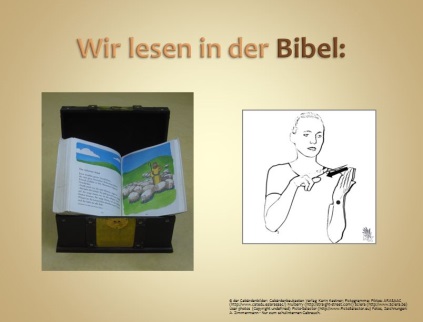 Jesus liebt Kinder.Jesus hat ein Herz für Kinder.Jesus hat ein Herz für mich.Und in meinem Herzen ist Platz für Jeus.